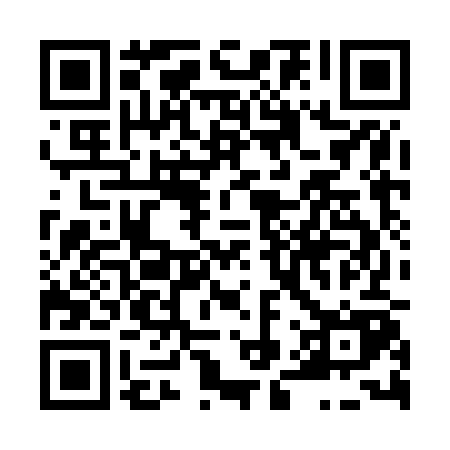 Prayer times for Bambousek, Czech RepublicWed 1 May 2024 - Fri 31 May 2024High Latitude Method: Angle Based RulePrayer Calculation Method: Muslim World LeagueAsar Calculation Method: HanafiPrayer times provided by https://www.salahtimes.comDateDayFajrSunriseDhuhrAsrMaghribIsha1Wed3:255:431:036:088:2510:332Thu3:225:411:036:098:2610:363Fri3:195:391:036:108:2810:384Sat3:165:381:036:118:2910:415Sun3:135:361:036:128:3110:446Mon3:095:341:036:138:3210:467Tue3:065:331:036:148:3310:498Wed3:035:311:036:158:3510:529Thu3:005:301:036:168:3610:5510Fri2:575:281:036:178:3810:5811Sat2:545:271:036:178:3911:0012Sun2:505:251:036:188:4111:0313Mon2:475:241:036:198:4211:0614Tue2:475:221:036:208:4411:0915Wed2:465:211:036:218:4511:1116Thu2:465:201:036:228:4611:1217Fri2:455:181:036:228:4811:1218Sat2:455:171:036:238:4911:1319Sun2:445:161:036:248:5011:1420Mon2:445:151:036:258:5211:1421Tue2:435:131:036:258:5311:1522Wed2:435:121:036:268:5411:1523Thu2:425:111:036:278:5511:1624Fri2:425:101:036:288:5711:1625Sat2:425:091:036:288:5811:1726Sun2:415:081:036:298:5911:1827Mon2:415:071:036:309:0011:1828Tue2:415:061:046:309:0111:1929Wed2:415:061:046:319:0211:1930Thu2:405:051:046:329:0311:2031Fri2:405:041:046:329:0411:20